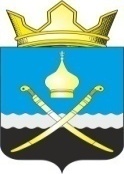 Российская ФедерацияРостовская область, Тацинский районМуниципальное образование «Михайловское сельское поселение»Администрация Михайловского сельского поселения_______________________________________________________________ПОСТАНОВЛЕНИЕ19 августа 2019 года                       № 122                 х. Михайлов «О предоставлении гр. Лонскому Евгению  Павловичу разрешения на  отклонение от предельных параметров разрешенного строительства объекта капитального строительства по адресу: Ростовская область, Тацинский район, х. Маслов,ул. Клубная, дом № 5» Рассмотрев заявление гр. Лонского Евгения Павловича, заключение о результатах публичных слушаний   от  16 августа 2019 года, представленные материалы, руководствуясь статьей 13 Устава муниципального образования «Михайловское сельское поселение», решением Собрания депутатов Михайловского сельского поселения от 31.07.2018г. № 94 «Об утверждении Положения о порядке проведения публичных слушаний (общественных обсуждений) по вопросам градостроительной деятельности на территории Михайловского сельского поселения», в соответствии со ст. 40 Градостроительного кодекса Российской Федерации,ПОСТАНОВЛЯЮ:1. Предоставить гр. Лонскому Евгению Павловичу  разрешение на  отклонение от предельных параметров разрешенного строительства объекта капитального строительства:  -  отступ от красной линии улицы Клубная на 3,60м.2. Ведущему специалисту Администрации Михайловского сельского  поселения Скляровой О.С в срок до 29.08.2019  года направить сведения в сектор Архитектуры и градостроительства Администрации Тацинского района для дальнейшего внесения  в ИСОГД Тацинского района. 3. Контроль за исполнением настоящего постановления оставляю за собой.   И.о. Главы Администрации      Михайловского сельского поселения                                   Н.В. Плешакова